	บันทึกข้อความ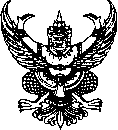 ส่วนราชการ คณะมนุษยศาสตร์และสังคมศาสตร์ สำนักงานคณบดี   โทร IP-PHONE  ๖๐๑                                       ที่   อว ๐๖๒๑.๐๕/	วันที่                 เรื่อง  ขออนุมัติเบิกเงินอุดหนุนการวิจัย งวดที่ ๑ (ร้อยละ ๖๐)        
เรียน  อธิการบดี  	เรื่องเดิม 		ตามประกาศมหาวิทยาลัยราชภัฏสกลนคร เรื่อง ผลการพิจารณาการให้ทุนสนับสนุนการวิจัยสำหรับบุคลากรคณะมนุษยศาสตร์และสังคมศาสตร์  มหาวิทยาลัยราชภัฏสกลนคร  จากงบประมาณเงินรายได้ ประจำปีงบประมาณ พ.ศ. ๒๕๖๕ นั้น 	ข้อเท็จจริง 		มหาวิทยาลัยราชภัฏสกลนคร ได้ประกาศผลการพิจารณาการให้ทุนสนับสนุนการวิจัยสำหรับบุคลากรสายวิชาการ คณะมนุษยศาสตร์และสังคมศาสตร์  มหาวิทยาลัยราชภัฏสกลนคร จากงบประมาณเงินรายได้ ประจำปีงบประมาณ พ.ศ. ๒๕๖๕ จำนวน ๖ โครงการ และได้ดำเนินการจัดทำสัญญารับทุน จำนวน ๖ โครงการ      ซึ่งให้ทุนสนับสนุนการวิจัยให้กับผู้รับทุนเป็นงวดๆ โดยแบ่งจ่ายเป็น ๓ งวด ดังนี้ (เอกสารแนบ ๑) 		งวดที่ ๑ (ร้อยละ ๖๐) จำนวนเงิน ๑๔,๔๐๐ บาท (หนึ่งหมื่นสี่พันสี่ร้อยบาทถ้วน) 		งวดที่ ๒ (ร้อยละ ๒๕) จำนวนเงิน ๖,๐๐๐ บาท  (หกพันบาทถ้วน) 		งวดที่ ๓ (ร้อยละ ๑๕) จำนวนเงิน  ๓,๖๐๐ บาท (สามพันหกร้อยบาทถ้วน) 	ข้อเสนอเพื่อพิจารณา 		ในการนี้ คณะมนุษยศาสตร์และสังคมศาสตร์ จึงขออนุมัติเบิกเงินสนับสนุนการวิจัยดังกล่าว งวดที่ ๑ (ร้อยละ ๖๐) จำนวนเงิน ๘๖,๔๐๐ บาท (แปดหมื่นหกพันสี่ร้อยบาทถ้วน) จากงบประมาณเงินรายได้ประจำปีงบประมาณ พ.ศ. ๒๕๖๕ โครงการมอบทุนสนับสนุนงานวิจัยของอาจารย์คณะมนุษยศาสตร์และสังคมศาสตร์ ประจำปีงบประมาณ ๒๕๖๕ รหัสโครงการ : 65P22205คมส02W02 ให้กับนักวิจัย  ดังนี้๔...	จึงเรียนมาเพื่อโปรดพิจารณาอนุมัติและเห็นควรมอบงานคลังดำเนินการ 		(ผู้ช่วยศาสตราจารย์ ดร.พุฒฑจักร  สิทธิ) 		คณบดีคณะมนุษยศาสตร์และสังคมศาสตร์	ที่รายชื่อนักวิจัยเงินทุนงวดที่ ๑ (ร้อยละ ๖๐)หมายเหตุ๑๒๓	ที่รายชื่อนักวิจัยเงินทุนงวดที่ ๑ (ร้อยละ ๖๐)หมายเหตุ๔๕๖